LEKTIRA 6. RAZRED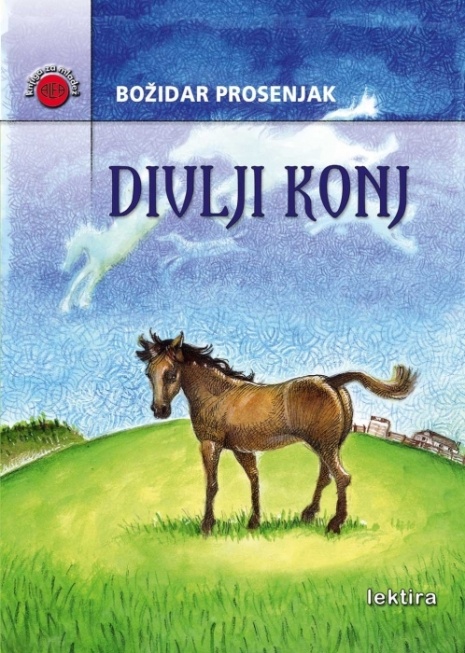 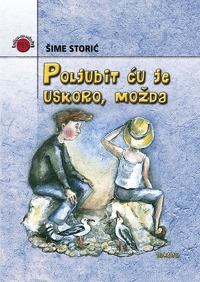 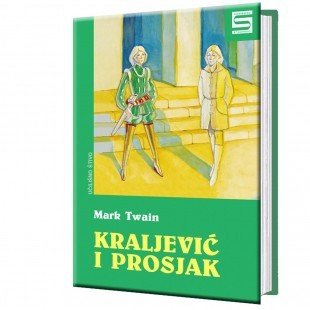 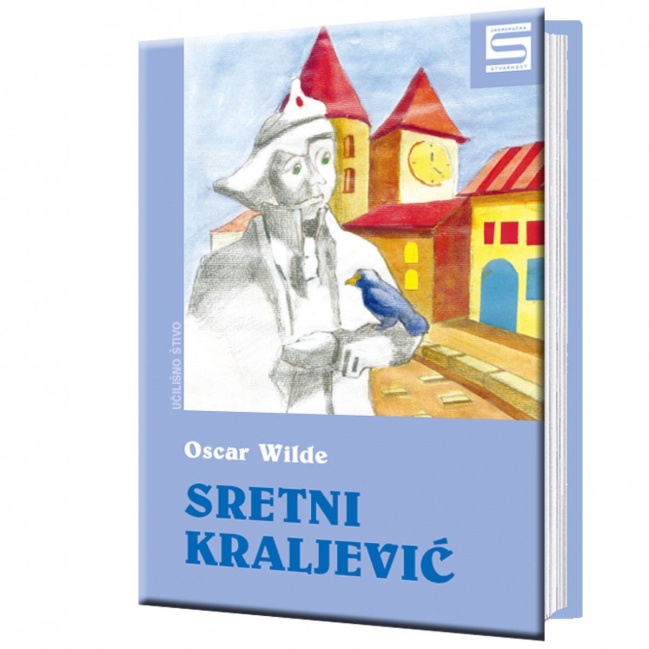 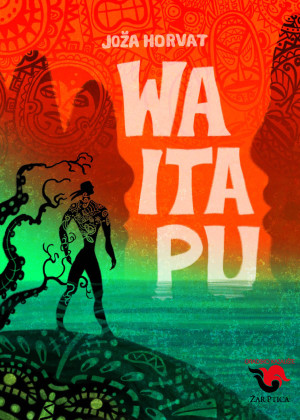 